Башkортостан Республикаhы                     		      Республика Башкортостан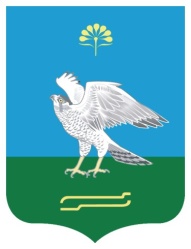  Миәкә районы муниципаль  	 Администрация сельского поселениярайонының Бик3ол ауыл советы			        Биккуловский сельсовет       ауыл бил9м98е хакими9те             	        	        	        муниципального района	     Миякинский район                    # А Р А Р                                                                                       П О С Т А Н О В Л Е Н И Е     29 март 2018й.                                                                                             29 марта 2018г.№ 22Об утверждении муниципальной программы «Развитие жилищно-коммунального хозяйства  сельского поселения Биккуловский сельсовет муниципального района Миякинский район Республики Башкортостан на 2018 год и на плановый период 2019 - 2020 годов»В соответствии  со статьей 179 Бюджетного кодекса Российской Федерации, Федеральным законом «Об общих принципах организации местного самоуправления в Российской Федерации» от 06.10.2003 № 131-ФЗ, Устава сельского поселения  Биккуловский сельсовет муниципального района Миякинский район  Республики Башкортостан в целях совершенствования программно-целевого планирования бюджетных расходов  п о с т а н о в л я ю : 1. Утвердить муниципальную программу «Развитие жилищно-коммунального хозяйства  сельского поселения Биккуловский сельсовет муниципального района Миякинский район Республики Башкортостан на 2018 год и на плановый период 2019-2020 годов» согласно приложению.              2. Считать утратившим силу постановление № 12 от 30.03.2017 года «Об утверждении муниципальной программы «Развитие жилищно-коммунального хозяйства  сельского поселения Биккуловский сельсовет муниципального района Миякинский район Республики Башкортостан на 2017 год и на плановый период 2018-2019 годов»             3. Установить, что в ходе реализации Программы, мероприятия и объемы финансирования подлежат ежегодной корректировке с учетом возможностей средств бюджета поселения, выделенных средств из бюджета муниципального района и Республики Башкортостан.              4. Настоящее постановление подлежит обнародованию путем размещения на информационном стенде в здании администрации сельского поселения и  на официальном сайте  сельского поселения Биккуловский сельсовет муниципального района Миякинский район Республики Башкортостан в сети Интернет.             5. Контроль за исполнением настоящего постановления оставляю за собой. Глава сельского поселения  Биккуловский сельсовет                                                                                          И.Р. Загидуллин                                                                                                                                              Приложение к постановлениюот 29 марта . № 22 Муниципальная  программа«Развитие жилищно-коммунального хозяйства сельского  поселения Биккуловский сельсовет  муниципального района Миякинский район  Республики Башкортостан»Паспорт  ПрограммыРаздел 1Содержание проблемы и обоснование необходимости ее решения программными методами1. Общие положения.          Муниципальная программа «Развитие жилищно-коммунального хозяйства  сельского поселения Биккуловский сельсовет муниципального района Миякинский район Республики Башкортостан на 2018 год и на плановый период 2019 -2020 годов» (далее - Программа), разработана в соответствии:со статьей 179 Бюджетного кодекса Российской Федерации, Федеральным законом «Об общих принципах организации местного самоуправления в Российской Федерации» от 06.10.2003 № 131-ФЗ, Устава сельского поселения  Биккуловский сельсовет муниципального района Миякинский район  Республики Башкортостан.Одним из приоритетов жилищно-коммунальной политики сельского поселения Биккуловский сельсовет  является обеспечение комфортных условий проживания, бесперебойной подачи и доступности жилищно-коммунальных услуг для населения. Модернизация объектов коммунальной инфраструктуры путем внедрения ресурсосберегающих технологий позволит достигнуть снижение уровня износа коммунальной инфраструктуры и обеспечить надежное и устойчивое обслуживание потребителей коммунальных услуг, повысить эффективность управления объектами коммунальной инфраструктуры.Сельское поселение Биккуловский сельсовет  включает в себя  6  населенных пунктов:  с.Садовый, с.Биккулово, д.Абишево, д.Маяк, д.Рассвет, д.Чятай-Бурзян.В настоящее время население сельского поселения составляет 1621 чел. В последние годы в поселении проводилась целенаправленная работа по благоустройству и социальному развитию сельского поселения Биккуловский сельсовет. В тоже время в вопросах благоустройства территории поселения имеется ряд проблем. Благоустройство населенных пунктов поселения не отвечает современным требованиям. Большие нарекания вызывают благоустройство и санитарное содержание дворовых территорий. По прежнему серьезную озабоченность вызывает состояние сбора, утилизации отходов. Работы по благоустройству населенных пунктов поселения не приобрели пока комплексного, постоянного характера. Несмотря на предпринимаемые меры, растет количество несанкционированных свалок мусора и бытовых отходов, отдельные домовладения не ухожены. Эти проблемы не могут быть решены в пределах одного финансового года, поскольку требуют значительных бюджетных расходов.Для решения проблем необходимо использовать программно-целевой метод. Комплексное решение проблемы окажет положительный эффект на  санитарно-эпидемиологическую обстановку, предотвратит угрозу жизни и безопасности граждан, будет способствовать повышению уровня их комфортного проживания.                                                                                                                                                                                                                                                                                                                                                                                                                                      Конкретная деятельность по выходу из сложившейся ситуации, связанная с планированием и организацией работ по вопросам улучшения благоустройства, санитарного состояния населенных пунктов сельского поселения Биккуловский сельсовет, создания комфортных условий проживания населения, по мобилизации финансовых и организационных ресурсов, должна осуществляться в соответствии с настоящей Программой.В результате решения этих задач повысится качество коммунального обслуживания населения, снизятся издержки на производство и оказание услуг, стабилизируется их стоимость.Раздел 2.Основные цели и задачи, сроки и этапы реализации,  целевые индикаторы и показатели Программы. Целью программы является: - осуществление мероприятий по улучшению состояния объектов коммунального хозяйства, что приведет  к повышению качества предоставления коммунальных услуг;  - комплексное решение проблем благоустройства, повышение уровня благоустройства и санитарного состояния населенных пунктов, улучшение внешнего вида территории поселения;- обеспечение жителей населенных пунктов качественной питьевой водой, отвечающей требованиям санитарным требованиям.Для достижения поставленных целей предполагается решить следующие задачи:- бюджетные средства, направляемые на реализацию программы, должны быть предназначены для выполнения проектов, связанных с капитальным и текущим ремонтами существующих объектов с высоким уровнем износа;- повышение качества и эффективности работ по содержанию и ремонту объектов внешнего благоустройства, то есть улучшение внешнего вида поселения, приведение улиц, в состояние, отвечающее требованиям и нормам, придавая им цивилизованный, ухоженный вид;- улучшение освещенности улиц;         - организация взаимодействия между предприятиями, организациями и учреждениями при решении вопросов благоустройства территории поселения;         - улучшение внешнего благоустройства, санитарного состояния каждого населенного пункта;- улучшение содержания мест захоронения и обеспечение соблюдения санитарных норм на территории кладбищ;         - привлечение жителей к участию в решении проблем по благоустройству и санитарной очистке придомовых территорий.Срок реализации программы - 2018 – 2020 годы. Выполнение задач программы позволит создать благоприятные условия для проживания, улучшить санитарное и экологическое состояние территории поселения, улучшить эстетический облик сельского поселения  Биккуловский сельсовет.Раздел 3.Перечень и описание программных мероприятий	Программные мероприятия направлены на реализацию поставленных задач и подразделяются на мероприятия по совершенствованию законодательной и нормативной правовой базы, организационные мероприятия, а также мероприятия по финансированию капитальных и прочих расходов за счет средств бюджетов и внебюджетных источников.Основные мероприятия программы:- определение объема ежегодного финансирования программы и утверждение объемов в бюджете  сельского поселения Биккуловский сельсовет Миякинского района;- организация обнародования работы, направлены на освещение цели и решения программы  и о ходе реализации программы;            - мероприятия по благоустройству мест санкционированного размещения твердых бытовых отходов населенных пунктов сельского поселения Биккуловский сельсовет.Успешное выполнение мероприятий программы позволит обеспечить:- повышение качества и надежности коммунальных услуг;- улучшение экологического состояния окружающей природной среды территории поселения, снижение влияния неблагоприятных экологических факторов на здоровье населения поселения.Общая потребность в финансовых ресурсах на реализацию Программы мероприятий на 2018-2020 год составляет 18765,1  тыс. рублей. Она определена на основе технико-экономических обоснований и расчета затрат на проведение мероприятий.Объемы финансирования Программы сельского поселения Биккуловский сельсовет муниципального района Миякинского района Республики Башкортостан на 2018-2020 годы приведены в Приложении 1.Основу финансирования Программы составляют средства бюджета республики Башкортостан.Объемы финансирования программы и перечень объектов будут уточняться ежегодно, в пределах финансовых возможностей  на реализацию Программы.Раздел 4.Нормативное обеспечение Программы	В процессе реализации программы и с учетом принятия федеральных, республиканских нормативно-правовых актов на местном уровне могут разрабатываться и приниматься нормативные правовые акты, необходимые для осуществления Программы.Раздел 5.Методика расчета оценки эффективности программыКомплексный показатель эффективности реализации Программы рассчитывается путем сопоставления фактически достигнутых показателей и индикаторов с их прогнозными значениями к уровню финансирования с начала реализации Программы по формуле:               П          -         П                 инд. факт.         инд. баз.                  ------------------------                 П                        - П                 инд. прогн.             инд. баз.Э = ------------------------------------           x 100%,                          Ф     /Ф                             факт.  норм.    где:    Э - комплексный показатель эффективности реализации Программы   (%);П                 - базовые  показатели   (индикаторы)  на  начало  реализации Программы;     инд. баз.П               - фактические показатели (индикаторы),  достигнутые в  ходе реализации Программы;     инд. факт.П            -     оценочные   (прогнозные)    показатели     (индикаторы), утвержденные Программой;     инд. прогн.    Ф      -        фактическое финансирование на текущую дату;     факт.    Ф      -              нормативное финансирование Программы.     норм.Программа считается эффективной, если она выполнена с эффективностью 70% и более.Если мероприятия выполнены с эффективностью от 60 до 70%, Программа нуждается в корректировке.Если мероприятия выполнены с эффективностью менее 60%, Программа считается неэффективной.6. Система управления реализацией Программы.Управление реализацией Программы осуществляет администрация  сельского поселения  Биккуловский сельсовет муниципального района Миякинский район Республика Башкортостан, которая является главным распорядителем бюджетных средств, выделяемых на реализацию программы.Руководителем Программы является глава сельского поселения Биккуловский  сельсовет.Руководитель программы несет персональную ответственность за ход ее реализации, конечные результаты, целевое и эффективное использование выделенных на реализацию ведомственной программы финансовых средств.Администрация сельского поселения Биккуловский сельсовет муниципального района Миякинский район Республики Башкортостан:- определяет наиболее эффективные формы по реализации Программы;- представляет в установленном порядке бюджетные заявки на финансирование мероприятий на очередной финансовый год;- обеспечивает контроль за реализацией Программы, в том числе за целевым и эффективным использованием средств бюджета Биккуловский сельского поселения, контроль за сроками выполнения программы;- осуществляет сбор и систематизацию статистической и аналитической информации о ходе выполнения программных мероприятий;- проводит ежеквартальный и ежегодный мониторинг результатов реализации программных мероприятий, подготавливает ежегодные и ежеквартальные отчеты о реализации Программы, эффективности использования бюджетных средств.   Приложение 1                                к муниципальной программе                                                           «Развитие жилищно-коммунального                                                                                    хозяйства сельского поселения Биккуловский                                         сельсовет муниципального                                                                 района Миякинский район Республики                                          Башкортостан на 2018 год и                                                                 на плановый период 2019 -2020 годов»Система программных мероприятий по реализации  программы«Развитие жилищно-коммунального хозяйства  сельского поселения Биккуловский сельсовет муниципального района Миякинский район Республики Башкортостан на 2018 год и на плановый период 2019 -2020 годов»Объемы финансирования программы носят прогнозный характер и подлежат корректировке исходя из возможностей бюджета сельского поселения Биккуловский сельсовет муниципального района Миякинский район Республики Башкортостан, выделенных средств из бюджета муниципального района и Республики Башкортостан.Наименование Программы«Развитие жилищно-коммунального хозяйства  сельского поселения Биккуловский сельсовет муниципального района Миякинский район Республики Башкортостан на 2018 год и плановый период 2019-2020 годов» (далее – Программа)Основание для разработки Программы       Федеральным законом «Об общих принципах организации местного самоуправления в Российской Федерации» от 06.10.2003 № 131-ФЗ;          ст. 179 Бюджетного кодекса Российской Федерации;        Устав сельского поселения  Биккуловский сельсовет муниципального района Миякинский район  Республики БашкортостанМуниципальный  заказчик ПрограммыАдминистрация сельского поселения Биккуловский сельсоветРазработчик ПрограммыАдминистрация сельского поселения Биккуловский сельсоветОсновная цель ПрограммыКомплексное решение проблем развития мероприятий в области коммунального хозяйства на территории поселения, повышение уровня благоустройства и санитарного состояния населенных пунктов, улучшение внешнего вида территории поселения.Основные задачи Программы  - повышение качества предоставления коммунальных услуг по обслуживанию потребителей;   - обеспечение надежности функционирования объектов коммунального хозяйства;-     монтаж уличного освещения;- коммунальные услуги  (по уличному освещению);- техническое обслуживание уличного освещения;- улучшение экологической ситуации в поселении; -  содержание мест захоронения;  - организация взаимодействия между предприятиями, организациями и учреждениями при решении вопросов благоустройства территории поселения;  - улучшение внешнего благоустройства, санитарного состояния каждого населенного пункта;    - привлечение жителей к участию в решении проблем по благоустройству и санитарной очистке придомовых территорий.Сроки реализации Программы2018 – 2020 годыПеречень подпрограмм1. Развитие коммунального хозяйства в сельском поселении Биккуловский сельсовет.2. Развитие благоустройства территории в сельском поселении Биккуловский сельсовет.Структура программы, перечень основных направлений и мероприятий ПрограммыПаспорт  муниципальной  программы «Развитие жилищно-коммунального хозяйства  сельского поселения Биккуловский сельсовет муниципального района Миякинский район Республики Башкортостан на 2018 год и на плановый период 2019-2020 годов»;Раздел 1. Содержание проблемы и обоснование необходимости ее решения программными методамиРаздел 2. Основные цели и задачи, сроки и этапы реализации,  целевые индикаторы и показатели ПрограммыРаздел 3. Перечень и описание программных мероприятийРаздел 4. Нормативное обеспечение Программы.Раздел 5. Система управления реализацией Программы.Исполнитель ПрограммыАдминистрация сельского поселения Биккуловский сельсовет муниципального района Миякинский район Республики БашкортостанАдминистрация сельского поселения Биккуловский сельсовет муниципального района Миякинский район Республики БашкортостанОбъемы и источники финансирования ПрограммыФактические расходы для реализации программы в 2017 году составили - 897,5 тыс. руб.Общий объем финансирования программы составляет: в 2018-2020 годах 18765,1 тыс. рублей, в 2018 году – 18545,1 тыс. рублей;в 2019 году – 200,0 тыс. рублейв 2020 году- 200,0 тыс. рублейОбъемы финансирования программы носят прогнозный характер и подлежат корректировке исходя из  возможностей бюджета сельского поселения и при подготовке бюджета поселения на очередной финансовый год и плановый период на соответствующие годы.Фактические расходы для реализации программы в 2017 году составили - 897,5 тыс. руб.Общий объем финансирования программы составляет: в 2018-2020 годах 18765,1 тыс. рублей, в 2018 году – 18545,1 тыс. рублей;в 2019 году – 200,0 тыс. рублейв 2020 году- 200,0 тыс. рублейОбъемы финансирования программы носят прогнозный характер и подлежат корректировке исходя из  возможностей бюджета сельского поселения и при подготовке бюджета поселения на очередной финансовый год и плановый период на соответствующие годы.Ожидаемые конечные результаты реализации ПрограммыРеализация мероприятий программы приведет к достижению следующих результатов:  - ликвидация аварийных и полностью изношенных объектов коммунального хозяйства;  - улучшение экологической ситуации;  - повышение уровня благоустройства и санитарного содержания населенных пунктов сельского поселения;Реализация мероприятий программы приведет к достижению следующих результатов:  - ликвидация аварийных и полностью изношенных объектов коммунального хозяйства;  - улучшение экологической ситуации;  - повышение уровня благоустройства и санитарного содержания населенных пунктов сельского поселения;№ п/пНаименование программных мероприятийИсточники финансированияОбъемы финансирования(тыс. руб.)Объемы финансирования(тыс. руб.)Объемы финансирования(тыс. руб.)Объемы финансирования(тыс. руб.)№ п/пНаименование программных мероприятийИсточники финансирования2017 г, фактический расход2018 г2019 г2020 г.1Коммунальные услуги  (по уличному освещению)бюджет Республики Башкортостан, бюджет муниципального района Миякинский район Республики Башкортостан, бюджет сельского поселения Биккуловский сельсовет муниципального района Миякинский район Республики Башкортостан40,050,050,050,02Техническое обслуживание уличного освещениябюджет Республики Башкортостан, бюджет муниципального района Миякинский район Республики Башкортостан, бюджет сельского поселения Биккуловский сельсовет муниципального района Миякинский район Республики Башкортостан20,050,050,050,03Мероприятия  по благоустройству и улучшению санитарного содержания населенных пунктов сельского поселения Биккуловский сельсовет, приобретение материальных запасовбюджет Республики Башкортостан, бюджет муниципального района Миякинский район Республики Башкортостан, бюджет сельского поселения Биккуловский сельсовет муниципального района Миякинский район Республики Башкортостан100,0100,0100,04Взносы за капитальный ремонт бюджет Республики Башкортостан, бюджет муниципального района Миякинский район Республики Башкортостан, бюджет сельского поселения Биккуловский сельсовет муниципального района Миякинский район Республики Башкортостан5,15Перевод на индивидуальное поквартироне отопление МКД с.Садовыйбюджет Республики Башкортостан, бюджет муниципального района Миякинский район Республики Башкортостан, бюджет сельского поселения Биккуловский сельсовет муниципального района Миякинский район Республики Башкортостан12731,318113,16Приобретение материальных запасовбюджет Республики Башкортостан, бюджет муниципального района Миякинский район Республики Башкортостан, бюджет сельского поселения Биккуловский сельсовет муниципального района Миякинский район Республики Башкортостан109,950,07Плата за негативное воздействие на окружающую средубюджет Республики Башкортостан, бюджет муниципального района Миякинский район Республики Башкортостан, бюджет сельского поселения Биккуловский сельсовет муниципального района Миякинский район Республики Башкортостан8Изготовление техпаспортовбюджет Республики Башкортостан, бюджет муниципального района Миякинский район Республики Башкортостан, бюджет сельского поселения Биккуловский сельсовет муниципального района Миякинский район Республики Башкортостан11,69Противопожарная безопасностьбюджет Республики Башкортостан, бюджет муниципального района Миякинский район Республики Башкортостан, бюджет сельского поселения Биккуловский сельсовет муниципального района Миякинский район Республики Башкортостан30,152,050,050,010Капитальный ремонт водопроводных сетейбюджет Республики Башкортостан, бюджет муниципального района Миякинский район Республики Башкортостан, бюджет сельского поселения Биккуловский сельсовет муниципального района Миякинский район Республики Башкортостан583,2130,0Итого13 531,218545,1250,0250,0